Gráficos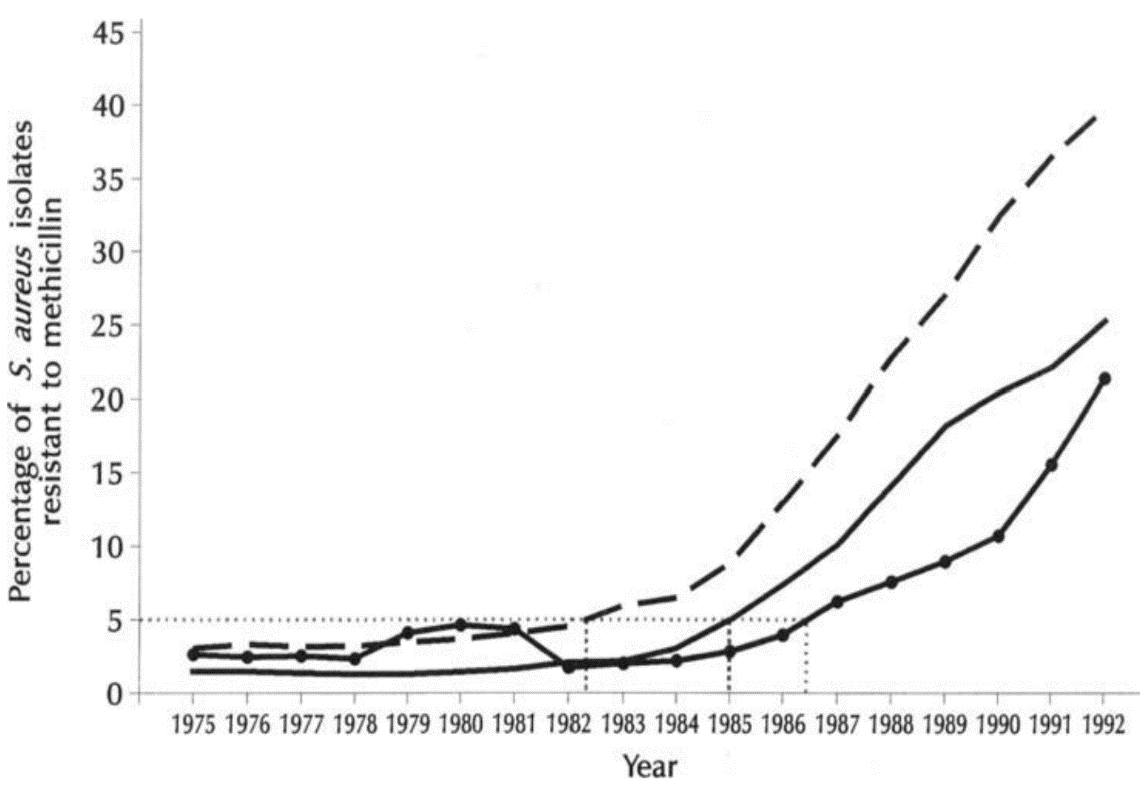 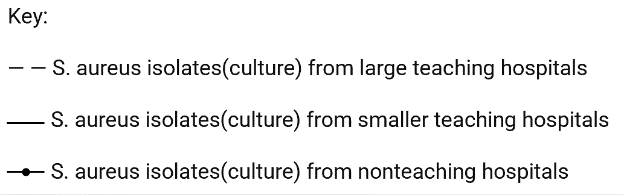 -------------------------------------------------------------------------------------------------------------------------------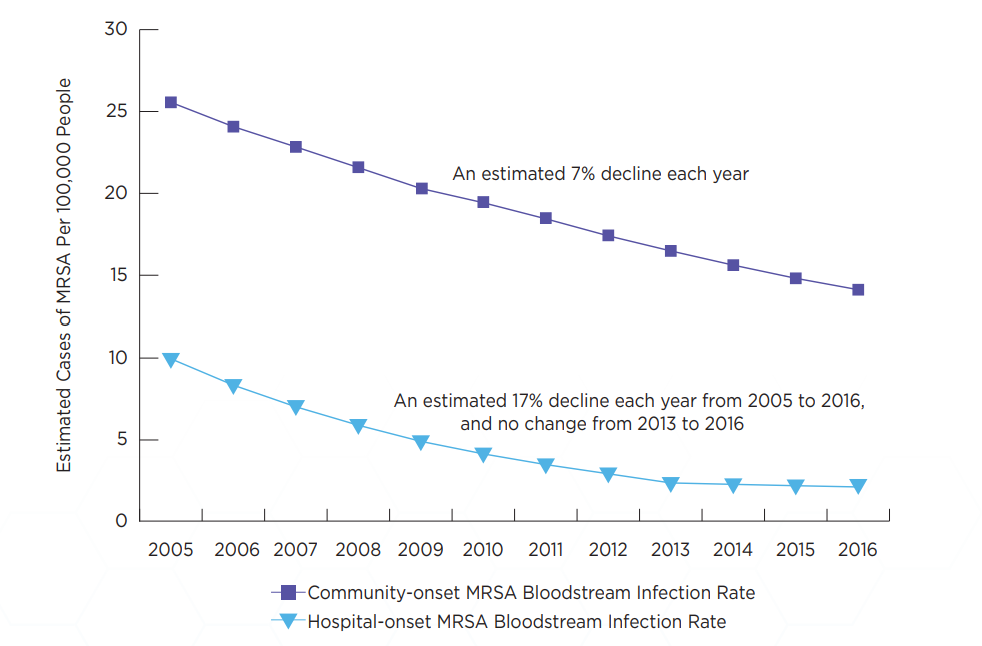 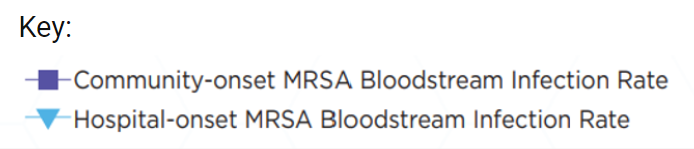 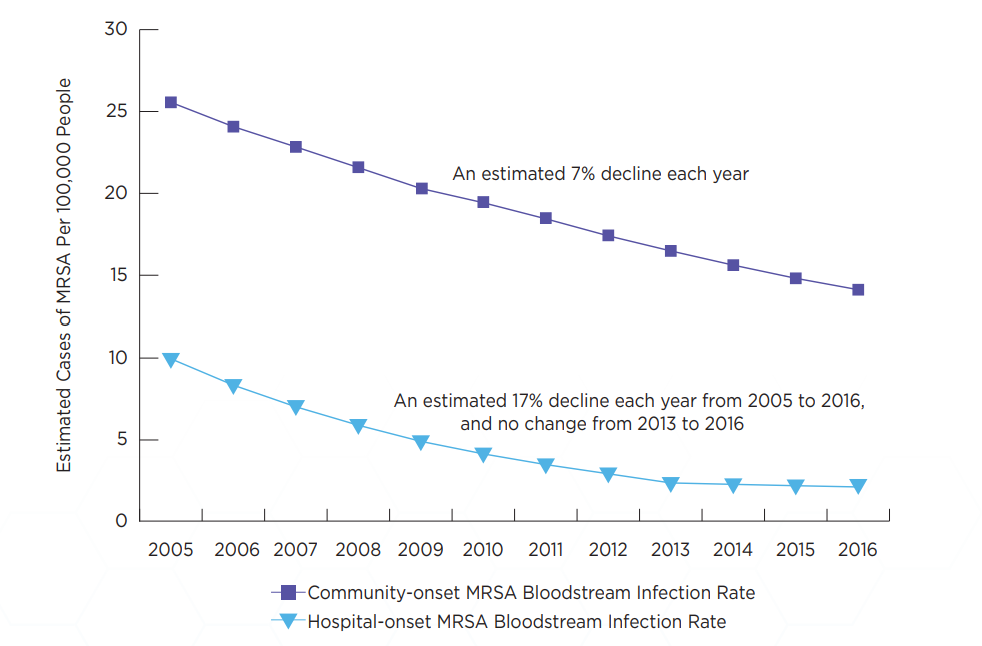 